Perspective Box      DrawingsChoose one of the 2 still life’s in the classroom.Draw at least 3 separate thumbnails to figure out composition and practice perspective.Your drawing should be in 2 point perspective.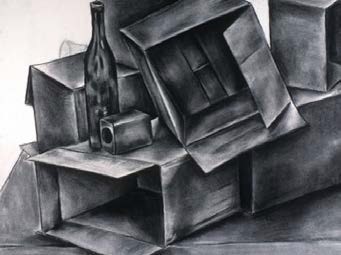 If you wish to challenge yourself sit either above or below the still life to practice 3 point perspective.Once you have drawn your thumbnails choose your favorite one and re-sketch it on a separate page. Once you have sketched your final show where you plan to add color.When you feel happy with the composition,  perspective and color of your drawing start thinking about what you would like to do creatively with your final piece.Example: Is it underwater? Are there fish and coral incorporated? Are there humans rock climbing on it? Are they Christmas boxes? What do the boxes contain? Get creative and have fun.Make a document with AT LEAST 3-6 image references to help you draw your idea. Send it to me and I will print it. They then need to cut out and added to your sketchbook.Show me your final plan and image references. Once it is approved grab a final piece of paper (10 X 13) and begin drawing your final.Perspective Box      DrawingsChoose one of the 2 still life’s in the classroom.Draw at least 3 separate thumbnails to figure out composition and practice perspective.Your drawing should be in 2 point perspective.If you wish to challenge yourself sit either above or below the still life to practice 3 point perspective.Once you have drawn your thumbnails choose your favorite one and re-sketch it on a separate page. Once you have sketched your final show where you plan to add color.When you feel happy with the composition,  perspective and color of your drawing start thinking about what you would like to do creatively with your final piece.Example: Is it underwater? Are there fish and coral incorporated? Are there humans rock climbing on it? Are they Christmas boxes? What do the boxes contain? Get creative and have fun.Make a document with AT LEAST 3-6 image references to help you draw your idea. Send it to me and I will print it. They then need to cut out and added to your sketchbook.Show me your final plan and image references. Once it is approved grab a final piece of paper (10 X 13) and begin drawing your final.